Пресс- релизВ целях предотвращения и искоренения коррупции в системе органов государственных доходов Департаментом государственных доходов по г.Шымкент подготовлены  листовки, содержащие нормы уголовной и административной ответственности за совершение коррупционных правонарушений и принимаются меры по их распространению среди налогоплательщиков.Данное мероприятие направлено на разъяснение антикоррупционного законодательства и формирования антикоррупционной культуры среди населения.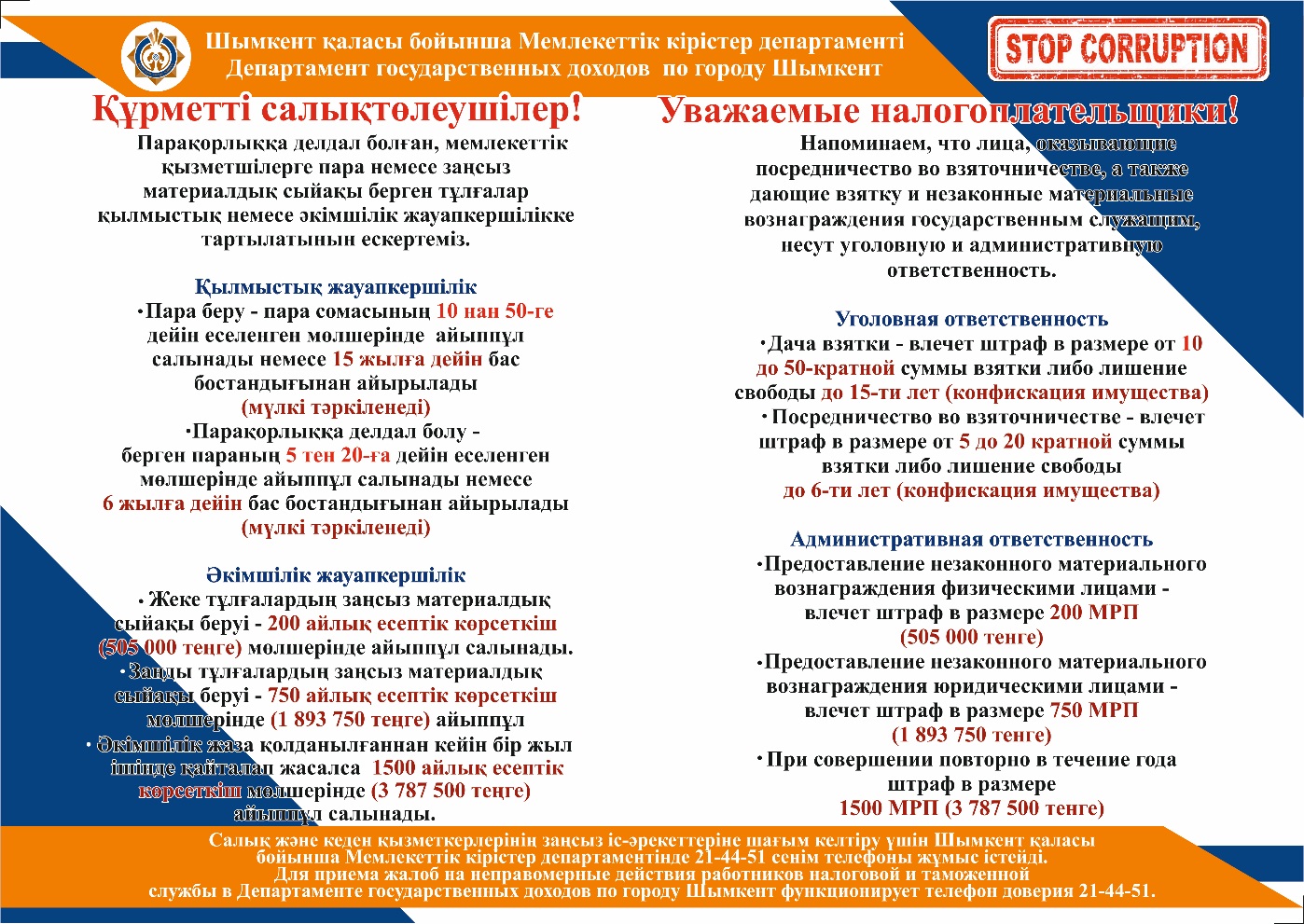 